附件三：规划地块编号示意图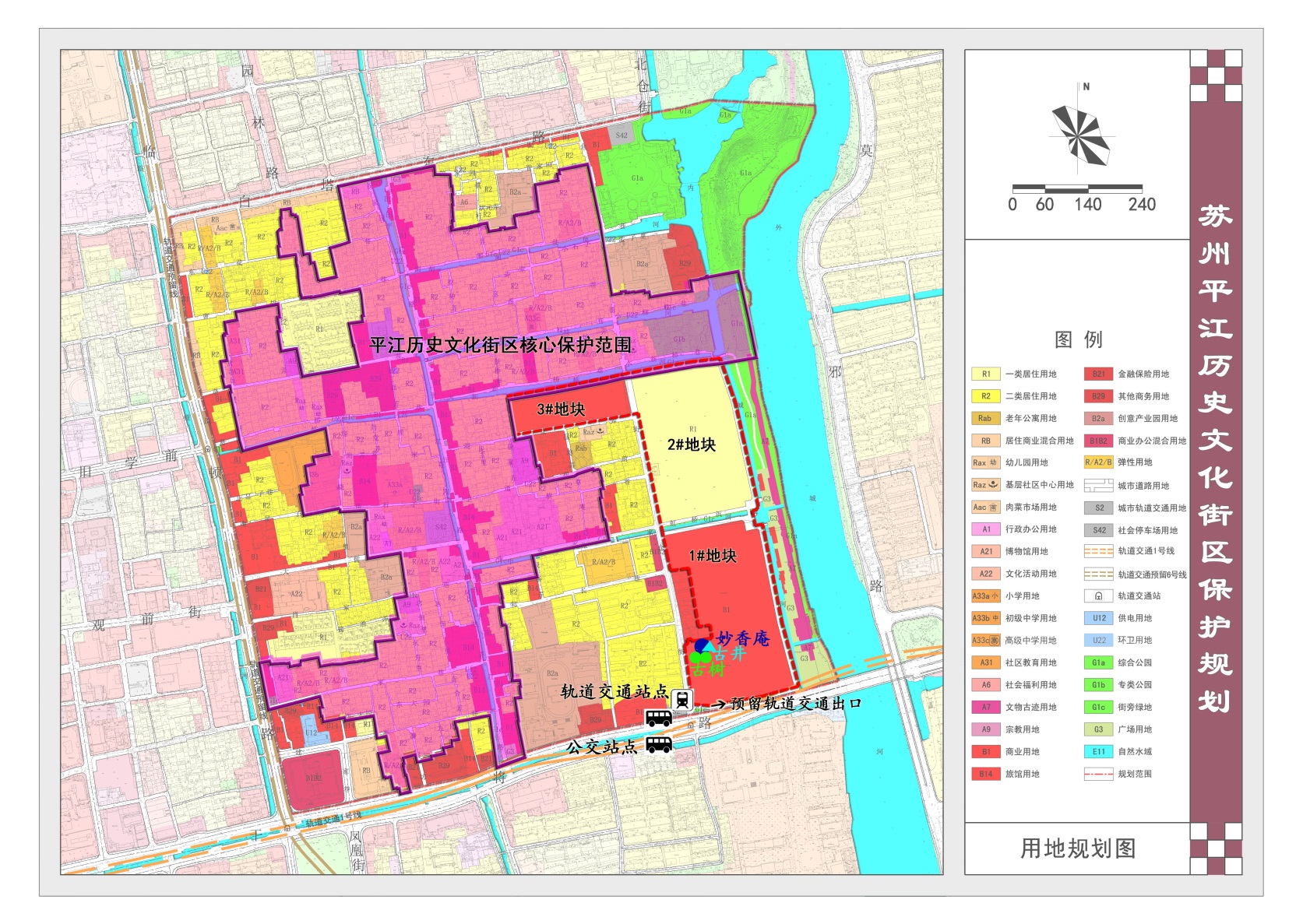 